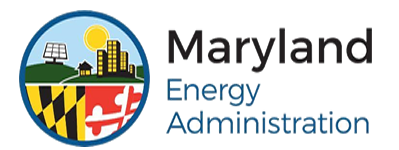 Application Deadline: 11:59 p.m. EST, March 1, 2020Instructions: Please read the application thoroughly and complete all sections. Since accurate information is important in reviewing your application, please submit with required supplemental documents to explain your project. The Maryland Energy Administration (MEA) strongly recommends that you read the Frequently Asked Questions before completing this application. Submit this application online at http://energy.maryland.gov/business/Pages/MEACHP.aspx.
Application checklistStep 1: Verify your project meets the following requirements: This CHP System will be located within the State of Maryland
 The CHP system ground breaking will take place and materials will be on site by July 1, 2021.
 The CHP system will be in operation no later than July 1, 2022.
 The CHP system will meet a minimum system efficiency of 60% (Higher Heating Value) or an eligible non-combustion fuel cell system will meet a minimum system efficiency of 50% based on higher heating value of the fuel.
 The CHP system will be used at a Commercial, Industrial, or Institutional facility or a Critical Infrastructure facility (e.g., healthcare, wastewater treatment, or essential State or Local government facility)Step 2: Verify that you have the following documents ready to upload: Supplemental Workbook NOTE: Applications that fail to submit a completed supplemental workbook will be considered incomplete.
 CHP Feasibility Study NOTE: Applications that fail to submit a feasibility study will be rejected.
 Authorized Signature provide an authorized signature on this document (found below).
 Specification Sheets for all proposed equipment
 Most Recent (12) consecutive months of electric bills
 Most Recent (12) consecutive months of natural gas bills
 Copy of the initial utility program incentive application*
 Utility Incentive program pre-approval letter (if available)* 
 Utility CHP program supplemental documents* 
 If the project is not participating in a utility incentive program a copy of 5-year all-inclusive warranty or service contract is required.
* If the project is also participating in a utility incentive program, items marked with an * are required if available. 
Applicants are highly encouraged to participate in their local utility programs.section a: application informationProvide a brief description of the organization. Attach additional sheets as required: section B: facility informationPlease provide a brief facility description. Include operating hours and staffing. Attach additional sheets as required: Electric Utility Information: Note: The total annual rate used for savings calculations should be in $ per kWh, and calculated as the average $ per kWh from the previous 12 months of electricity bills.Please attach copies of the most recent twelve (12) consecutive months of electric bills. Note: Files should be uploaded using the online submission form found on the program webpage.Do these twelve (12) months represent a typical year of operation of the facility and the energy use? 
 Yes    No

If not, please explain:  Natural Gas Utility Information: To convert from therms to MMBtu, multiply the annual therms consumed by 0.10. Example: 1,500 therms x 0.10 = 150 MMBtu.Note: The total annual rate used for savings calculations should be in $ per MMBtu, and calculated as the average $ per MMBtu from the previous 12 months of natural gas bills. If your unit of measurement is expressed in $ per therm, multiply the $ per therm rate by 10. Example: $0.90 per therm x 10 = $9.00 per MMBtu. Detailed information on converting from one rate to another is available from the U.S. Energy Information Administration (“EIA”) at https://www.eia.gov/tools/faqs/faq.php?id=45&t=8. Please attach copies of the most recent twelve (12) consecutive months of natural gas bills. Note: Files should be uploaded using the online submission form found on the program webpage.Do these twelve (12) months represent a typical year of operation of the facility and the energy use? 
 Yes    No

If not, please explain:  section C: CHP Owner or Contractor/Vendor Informationsection D: Grant Payment Informationsection E: Proposed project summaryFeasibility study Information:Have you had a feasibility study for this proposed CHP project?   Yes    No
If yes: Include a copy of the feasibility study with this application.Date of feasibility study:  Site OverviewInclude site details, primary business function, hours of operation (weekday and weekend). If hours of operation vary throughout the year, please explain why. Attach additional sheets as required.  
Baseline SummaryPlease provide annual actual or estimated electricity consumption, gas use, heating and cooling loads - minimum, average and maximum, existing unit price of electricity ($/kWh) and unit price of gas($/MMBtu). Attach additional sheets as required. This information should be detailed on a month-by-month basis in the tables available on the “Utility Data” tab of the Supplemental Workbook. Proposed System SummaryTotal CHP System Capacity (kW) (if more than one CHP system, enter aggregate capacity of all systems): Include CHP technology details: prime mover (engine or turbine), capacity of each CHP unit, manufacturer and model number, waste heat utilization source (heating and/or cooling), identify fuel source (natural gas, biogas, biomass) and operating schedule. Attach additional sheets as required.  Proposed Project Financials Include Existing Unit Electricity and Gas Costs, Estimated Annual $ savings, Anticipated Cost of the Project and any and all Anticipated Incentive(s) (including Utility, Federal, City, County, and others). Proposed CHP Efficiency Calculation Provide the proposed efficiency based on a higher heating value (“HHV”) Basis - See Equation below. 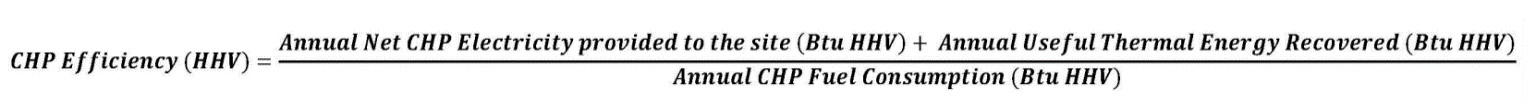 section G: Leveraged FundingWhat is the estimated total cost of this project? Does your electric utility offer an incentive program for combined heat and power measures?  Yes    NoIndicate the status of your application to this utility program: Are there any other non-utility funding sources that you intend to leverage for this project?
If yes, provide details: Please attach applications, award letters, or other documentation related to utility and other incentive programs. Documentation is attachedPlease attach a monthly project plan which includes a timeline of the proposed schedule for:The purchase of all materials required for all phases of your projectThe installation of all materials for all phases of your projectThe expected project completion date (no later than July 1, 2022) The required monthly project plan is attached with this application.section H: Proposed project summary* Increase should be shown as a negative numbersection H: Showcasing (Optional)Please explain in 250 words of less why your project should be selected for a grant and how your project can be used as a case study to showcase cost effective and resilient combined heat power in Maryland:section I: Guidelines for SubmissionFollow these steps for successful application submission:When you have completed your application, go to the File menu and select “Save As” and then “PDF”.Rename your file using the following naming convention: ORGNAME_MM.DD.YY_MEA_CHP”. For example, an application submitted by John Smith for ABC Company on December 3, 2019 would look like this: “ABCCompany_12.03.19_MEA_CHP.DOCX”.Once the file has been saved and renamed, submit it online along with the supplemental documents at http://energy.maryland.gov/business/Pages/MEACHP.aspx and follow the link titled “Click here to submit a paper application.”Be sure to submit all supplemental documentation including: energy audits and/or analysis, specification sheets, utility bills, timeline, and Agreement to Terms, Conditions, and Certifications.You should receive a confirmation email within 24 hours of your submission. If you do not receive a confirmation email within 24 hours, please contact Brandon Bowser at BrandonW.Bowser@maryland.gov or call (410) 537-4086.section I: Agreement to Terms, Conditions, and CertificationBy signing this Application, I certify under penalty of perjury that the information provided in the electronic Application and all of its attachments is complete, accurate, and true. I further certify that I am authorized to submit this Application on behalf of the Applicant, and to agree to the terms and conditions stated below:Applications are accepted and grants are awarded on a first-come, first served basis, with applications to be submitted electronically no later than 11:59 p.m. Eastern Time, March 1, 2020.This facility is located in the State of Maryland, and all measures approved for a grant shall stay in Maryland in the facility in which they were installed.Submission of this application does not guarantee that I will be awarded a grant for the proposed energy efficiency project.The equipment for the proposed project shall not be purchased or installed prior to the execution of Grant Agreement.Ground breaking or construction will not commence prior to the execution of a grant agreement. The installed CHP system must operate at either a commercial, industrial, or institutional facility or a critical infrastructure facility (e.g., hospital, wastewater treatment, or essential State and Local government facility), and must achieve a minimum 60% system efficiency (based on higher heating value). Entities selected for the Grant Program will receive up to 30% of the award upon verification of ground breaking, and the remaining funds upon verification of project commissioning (calculated based on the formula in the Notice of Grant Availability, with the total grant incentive amount not to exceed $500,000 (subject to availability).The Maryland Energy Administration (MEA) or its representative(s) may use photos and video of my facility, and data presented in my final report for marketing, publicity, and advertising purposes. MEA and its representatives, subject to the requirements of the Maryland Public Information Act, and other applicable laws, will not divulge any confidential information or trade secrets.If this project is approved, the Applicant will provide MEA with a completed IRS W9 Form. All Applicant information on the W-9 Form must match the information provided on this Application.Under penalties of perjury, I, the Applicant, certify that: Federal ID# on this form is my correct taxpayer identification number (or I am waiting for a number to be issued to me); I am not subject to backup withholding because: (a) I am exempt from backup withholding, or (b) I have not been notified by the Internal Revenue Service (IRS) that I am subject to backup withholding as a result of a failure to report all interest or dividends, or (c) the IRS has notified me that I am no longer subject to backup withholding; and I am a U.S. citizen or other U.S. person (as defined in IRS Form W-9).The grant received through this program is taxable as income; therefore, the State of Maryland will be sending a 1099-G form, and shall be reported as income on federal and state tax returns. For more information, applicants should contact a qualified tax professional.Representatives of the Grant Program may access my facility in order to conduct site inspections and measurement and verification activities, and to take photos or videos of the project.Program Terms & Conditions are subject to change.Any grant payment will be contingent upon the successful inspection of all equipment installed.MEA and its contractors make no representation or warranty and assume no liability with respect to quality, safety, performance, or other aspect of any design, system, or appliance installed pursuant to this application, and expressly disclaim any such representation, warranty, or liability.Program funding is limited as outlined in the Notice of Grant Availability MEA Combined Heat and Power Grand Program document.* If the contractor/vendor completed the applicationSUBMIT THIS APPLICATION ONLINE AT:
http://energy.maryland.gov/business/Pages/MEACHP.aspxBefore starting the application, please verify you have the following documents ready as they will be required to be uploaded to submit the application. 
NOTE: Failure to submit these required documents may result in your application being rejected.Organization NameContact NameProject Street AddressContact TitleProject CityPhone NumberProject Zip CodeEmailCorrespondence Address (if different from Project Address)Type of Facility (Area of Interest)Project TypeAnnual electricity usage (kWh)Annual electricity cost ($)Total annual rate used for savings calculations ($)Electric Utility NameAccount Number(s)Annual gas consumption (MMBtu)Annual gas cost ($)Total annual rate used for savings calculations ($)Gas Utility NameAccount Number(s)Please provide CHP Owner information when a third-party owns the CHP system or provide Contractor/Vendor information when the Facility Owner owns the CHP system.Organization NameContact NameStreet AddressContact TitleCityPhone NumberZip CodeEmailThe Grant payment can only be issued to the Grantee which is the applicant listed in Section A and is the owner of the Facility. The business name must match the name on applicant's IRS W-9 form.Authorized Representative Name 
(Individual with Signatory Authority to be listed on a Grant Agreement) Authorized Representative Title Business Name of Authorized Representative Please complete the sections below and upload supporting documents into the File Dropbox using the submission form on the program webpage. Note: If you choose to upload a file in lieu of completing the boxes below, please paste the name of the file name into the text box for the corresponding document.Anticipated CHP Project Construction Start DateAnticipated CHP Equipment Purchase DateAmount of potential funding: $Expected date of award (if awarded):This information should be expanded in your CHP feasibility study.Projected Annual Electric Generation (kWh)Projected Annual Electric Savings (kWh) (line loss or other)Projected Annual Electric Cost Savings ($)Projected Annual Natural Gas Savings or Increase*Projected Annual Natural Gas Cost SavingsProjected Annual Biogas/Biofuel usage 
(if applicable)Agreement to the Terms, Conditions, and Certifications of the program is required. Authorized ApplicantAuthorized ApplicantContractor/Vendor*Contractor/Vendor*Contractor/Vendor*Authorized Signature:Contractor Signature:Name:Name:Title:Title:Organization Name:Business Name:Date:Date: